Tournament announcement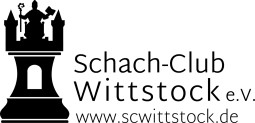 8. “’ran an den Turm!” in BlumenthalWhen?	September 10th - 12th, 2021Where?	Stadthalle Wittstock, Ringstrasse 28 in 16909 Wittstock, GermanyOrganizer	Schach-Club Wittstock e.V., Chairman Arnold TefsOverall Responsibility:	Rainer Knoechel (Blumenthal)Tournament Director:	Hugo Schulz (Hamburg)Chief Arbiter:	IA Egmont Poenisch (Coswig) Deputy Arbiter:	IA Martin Sebastian (Fredersdorf), IA Gregor Johann (Wittstock), NSR Sandra Schmidt (Wittstock)Pairings Officer:	Christian Blume (Putlitz)Mode:	Swiss system, 5 rounds, national rating evaluation, 	Half-point-bye regulation: possible once in the first three rounds; has to be requested at least 30min after the start of the previous round. Rate of play:	60min/ 30moves + 30min to finish, Default time: 15minTie-Break:	FIDE-Buchholz, sum of Buchholz, drawing lotsTournament	7 groups by rating (national rating)	Masters 	> 2250 	A   	2000 - 2249 	B 		1750 - 1999	C		1500 - 1749	D		1250 - 1499	E		1000 - 1249	F		< 1000	It is possible to start in the next upper groupSchedule	Friday, September 10th	10am - 4pm 	“Faszination Schach” with GM Sebastian Siebrecht	from 4pm 	Registration / start of barbecue	from 5pm 	Simultaneous games against a Grandmaster	Saturday, September 11th	8.30am - 9.30am 	Registration	10am 		Opening 	10.15am		1st round	1.30pm		2nd round	4.45pm		3rd round	from 5pm		Barbecue	from approx. 8pm	4th CHESS-960-Tournament	Sunday, September 12th	9.30am		4th round	12.45pm		5th round	approx. 4pm		Closing ceremony	Prices                                Stunning jade glass trophies, image of the observation tower of Blumenthal is engraved, for the three best players in each group, for the three best clubs and for the best family. Award certificates and prize money (all-up 5.000 €) for the first six players of each group, fun trophies for all children (14 years of age or younger).Entry fee	Per player 30 €; Free for players with ELO above 2300 and free for previous winners of tournament A	Transfer: 	Schach-Club Wittstock e.V.	IBAN: DE19 1606 0122 0005 0174 24, BIC: GENODEF1PER	reference: RAN AN DEN TURM 21, surname, first name	Cash payment on site + 10 €Registration                       Preferable online until September 4th, 2021 on our website scwittstock.de/ranandenturm or you can register by calling 
+49 (0) 33984/706563 providing the following information: name, surname, year of birth, rating, desired group, contact dataCatering	Provided by “Buergerverein Blumenthal”, beverages, snacks, lunch, sweets, fruits, in the afternoon coffee and cake, in the evening BarbecueAccommodation                 We recommend “Hotel Stadt Wittstock” A discount is possible by submitting the code “Schachturnier 21” (Roebeler Str. 21, 16909 Wittstock/Dosse, +49 (0) 3394/499735); Prices per night: single room - 64 €, double room - 77 €, breakfast - 8 €Others	Conditions for GM, WGM, IM, WIM available on request. Please contact Mr. Knoechel. (+49 1525 6048921)Additional information related to the tournamentAfter the cancellation of the 8th tournament in 2020 caused by the pandemic, we hope for a successful tournament in September 2021. We would like to welcome you to a special chess tournament, that starts with the attractive event “Faszination Schach” presented by Grandmaster Sebastian Siebrecht. It will take place on September 9th at “Buergerhaus Blumenthal” and on September 10th at Wittstock marketplace (Marktplatz). In case of bad weather conditions, we will move to the town hall (Stadthalle). Hereby, we want school children and kindergarten children in particular - but also everyone else is welcome to get to know our beautiful and valuable sport.Even if our tournament has a focus on amateur players, with the support of our sponsors we enable the participation of strong players in our Masters tournament. In this Masters tournament, the prize money will be awarded to best six players as follows 500 € / 400 € / 300 € / 200 € / 150 € / 100 €.We use the entry fee to finance the first 6 places in the 6 groups and the first 3 places in the special competitions “Best Club” and “Best Family”. Prize Money will only be paid to the winners at the award ceremony!Prize Money (in Euro):Tournament A 	Tournament B	Tournament C	Tournament D	Tournament E	Tournament F 1st place	        200 	        120 	        110	        100 	          90 	          80 2nd place	        150 	        110 	        100	          90 	          80 	          70 3rd place	        120 	        100 	          90	          80 	          70 	          60 4th place	        100 	          90 	          80	          70 	          60 	          50 5th place	          90 	          80 	          70	          60 	          50 	          40 6th place	          80 	          70 	          60	          50 	          40 	          30 Club award: best 4 players count (regardless of tournament): 1st place 100 / 2nd place 75 / 3rd place 50Family award: best 3 players count (regardless of tournament): 1st place 75 / 2nd place 60 / 3rd place 40We have introduced the bye rule for Saturday, as some players may also wish to participate at least partially in the supporting program. Thus, we offer in cooperation with the Wittstock Tourist Information Office the following events on Saturday, September 11th:10am to 12pm: Guided city tour in Wittstock and LAGA (regional garden festival) area2pm to 4pm: Visit to the memorial platform for the Battle of Wittstock in 1636.Additional recommendation for the three days: visit the museum (Thirty Years War), climb up the stairs to the church tower, visit Blumenthal observation tower, visit Heiligengrabe monastery; carriage ride across the heathland (25 €). If you are interested in one of the events, please note your selection on the registration form.The bye rule is also intended for those, who want to start in round 2 due to a long journey or for those who do not want to play three games a day.Please take care of your accommodation as soon as possible. Some players may also have their favorite hotel. The Wittstock Tourist Information Office, phone: +49 (0) 3394/429550 is happy to support you. You can also contact the organizer in case the tourist office cannot help.There are sufficient parking spaces available free of charge in front of the town hall; the sports field can be used (please bring your own ball).There might be special regulations due to the pandemic like special hygiene rules and minimum distance. When registering, we ask for proof of vaccination against Corona or a test with negative result, not older than 48 hours.If you have any issues with your arrival, please call +49 (0) 152/56048921!We are looking forward to a great event!